MTSO Cross-Cultural Immersion: Cambodia 
and
 Vietnam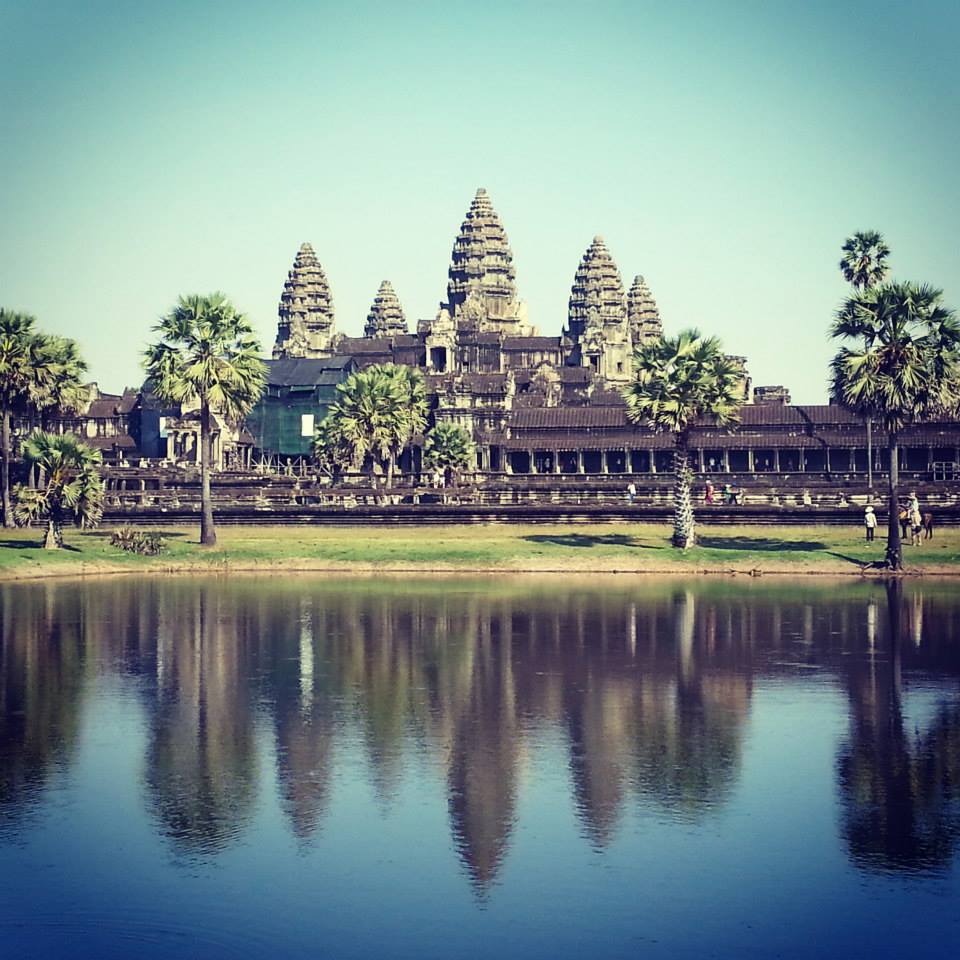 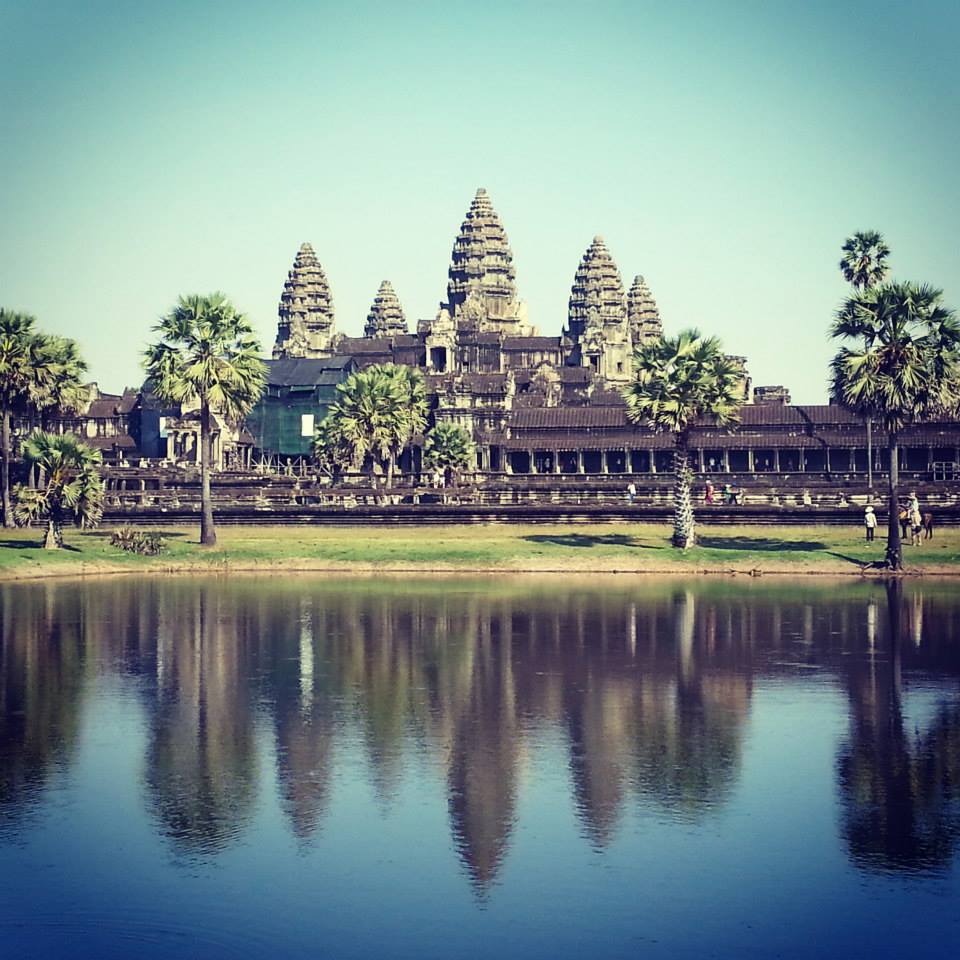 Led by Dr. Joon-Sik Park (jpark@mtso.edu) January 2018Objectives of the Trip:To be introduced to the histories, cultures and religions, as well as political and socioeconomic issues, of Cambodia and Vietnam.To study the implications and challenges of globalization for both the human community and the church.To explore and experience the nature and dynamics of intercultural communication and to develop intercultural sensitivity in the context of cross-cultural encounter.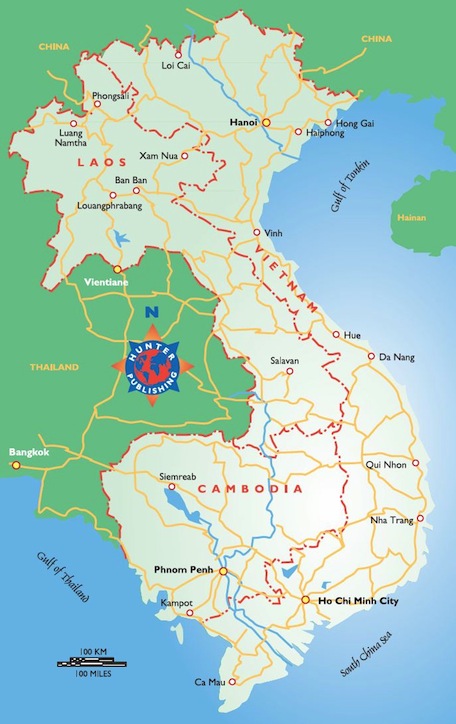 Places to Visit:In CambodiaKilling Fields and Genocide MuseumAngkor WatCenter for Khmer StudiesUnited Methodist Mission Center and Cambodia Methodist CollegeInternational Justice MissionIn VietnamCultural, Historic and Religious Sites (e.g., Ho Chi Minh Mausoleum and Hoa Lo Prison)Vietnam-USA Society and Friendship Village in HanoiGovernment Committee of Religious Affairs and Ministry of Foreign AffairsHagar International (a ministry with human trafficking victims)Visit with Christian LeadersEstimated Cost: $3,500. MTSO collects $3,000 per student toward the cross-cultural trip; students will need to come up with additional funds for the trip.Enrollment limit: 14